проект                                                                                                                                                                                                                           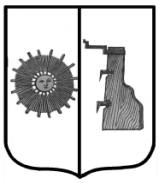 Российская ФедерацияНовгородская область                                                Боровичский район АДМИНИСТРАЦИЯ  ОПЕЧЕНСКОГО СЕЛЬСКОГО ПОСЕЛЕНИЯП О С Т А Н О В Л Е Н И Е00.01.2024 № 00с. Опеченский ПосадОб утверждении стоимости услуг, предоставляемых согласно гарантированному перечню услуг по погребению	В соответствии с пунктом 22 части 1 статьи 14 Федерального закона от 6 октября 2003 года №131-ФЗ «Об общих принципах организации местного самоуправления в Российской Федерации»,  Федеральным законом  от 12.01.1996 №8-ФЗ «О погребении и похоронном деле», постановлением Правительства Российской Федерации от  января 2024 года  №   “Об утверждении коэффициента индексации выплат, пособий и компенсаций в 2024 году»  Администрация Опеченского  сельского поселения  ПОСТАНОВЛЯЕТ:	1. Утвердить прилагаемую стоимость  услуг, предоставляемых согласно гарантированному перечню на погребение в сумме 8370 (восемь тысяч триста семьдесят) рублей  20 копеек.	2.Настоящее постановление вступает в силу с 01.02.2024.           3.Признать утратившим силу с 1 февраля  2024 года постановление Администрации Опеченского сельского поселения от  31.01.2023  №8 «Об утверждении стоимости услуг, предоставляемых согласно гарантированному перечню услуг по погребению».	4.Опубликовать постановление в бюллетене «Официальный вестник Опеченского сельского поселения» и разместить на официальном сайте администрации сельского поселения.       Глава сельского поселения                                         С.В.Панфилова Приложение 1Стоимость услуг,предоставляемых  согласно гарантированному перечню услуг по погребению                                                                                                                                            Приложение 2Стоимость услуг,по погребению умерших (погибших), не имеющих супруга,близких родственников, иных родственников либо законного представителя умершего №п/пНаименование услугиСтоимость(руб.)1Оформление документов, необходимыхдля погребения317,502Предоставление идоставка гроба и других предметов,необходимых для погребения3489,703Перевозка тела (останков) умершего накладбище (в крематорий)1586,084Погребение (кремация с последующей выдачей урны с прахом)2976,92итого8370,20№п/пНаименование услугиСтоимость(руб.)1Оформление документов, необходимыхдля погребения317,502Облачение тела1586,083Предоставление гроба 3014,174Перевозка  умершего накладбище (крематорий)1586,085Погребение 1866,37итого8370,20